Handout 1Sketching Out the Scene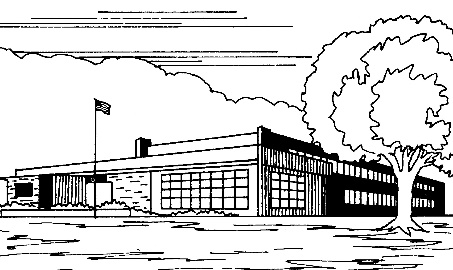 Answer the following questions about the school or school system in which you work or are involved. If you have several you can choose from, just pick the one that comes to mind first. It’s OK to guess if you have to. 1. This school/school system is in ___________.a rural areaa suburban communityan inner-city community2. I’d describe this school/school system as:Small, not many studentsMedium-sizedLargeVery large3. About what percentage of students have disabilities?0-5%6-10%More than 10%4. Which of the following would you see in this school/school system? (Check all that apply.)White studentsBlack or African-American studentsHispanic studentsStudents who are Asian/Pacific IslandersStudents who are American Indians/Alaska Natives5. Are there differences in educational performance or disciplinary challenges among these racial/ethnic groups?YesNoDon’t know 6. If yes, describe your impressions or knowledge of those differences in educational performance or disciplinary challenges.